Year 1-2 – Remote Learning Schedule – Term 3– Week 2EnglishWrite a book review on a book of your choice – focus on your likes, dislikes and the emotions felt throughout the book. PhonicsSee ‘Weekly Word List’ sent on ParentMail ReadingReading to be completed daily and recorded in Reading Record. Art KS1 Weaving for Kids | Design & Technology Video Lesson - YouTubeWatch the above video about Weaving. Have a go at the activities within the video. R.E Using only 8 pictures, retell the Christmas Story through drawings. Think about the key events, ensuring you include as much as you can in just 8 drawings. MathsComplete the work that has been set for you on MyMaths.Year 1:Practise recalling your number bonds to 10, writing digits to 20 and comparing different numbers e.g. more than or less than. Year 2:Practise recalling number bonds to 10 and 20, identify the amount of tens and ones in any given number to 99 and use the <, > symbols. ScienceExplore the needs of an animal and a human, are there any similarities or differences? Daily Core Tasks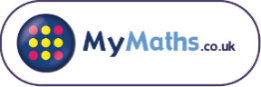 